            Analysing Characters in
 ‘Children of Men’ (2006) dir. Alfonso Cuaron

Step 1: Choose EIGHT characters from the film and research their full character name and the actor’s name. (You can do this by searching on IMDB.com)

Step 2: For FOUR (one must be Theo Faron) characters complete the following ‘Character Analysis Questions’

Step 3: For TWO of these character answer the following question in relation to ‘Children of Men’: (you will focus on one character per answer) 

Explain how one production element is used to develop a character in one of the texts you are studying this year. (4 marks)  
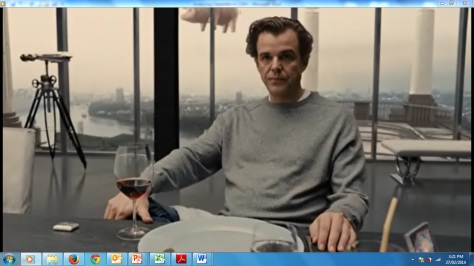 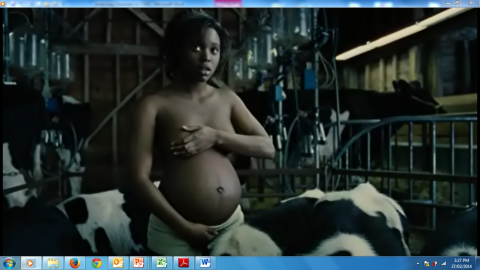 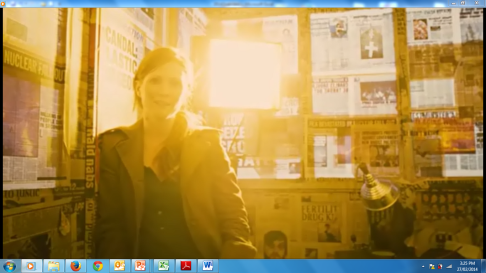 